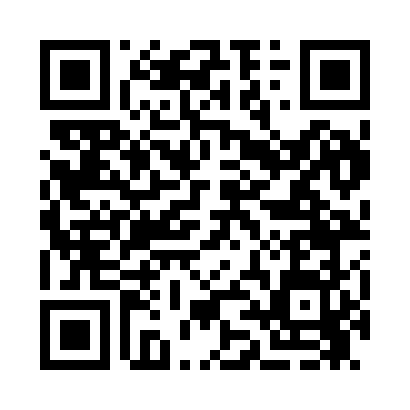 Prayer times for Cramer Hill, New Jersey, USAWed 1 May 2024 - Fri 31 May 2024High Latitude Method: Angle Based RulePrayer Calculation Method: Islamic Society of North AmericaAsar Calculation Method: ShafiPrayer times provided by https://www.salahtimes.comDateDayFajrSunriseDhuhrAsrMaghribIsha1Wed4:366:0012:574:487:569:202Thu4:345:5912:574:487:579:213Fri4:335:5712:574:487:589:224Sat4:315:5612:574:497:599:245Sun4:305:5512:574:498:009:256Mon4:285:5412:574:498:019:267Tue4:275:5312:574:498:029:288Wed4:255:5212:574:508:039:299Thu4:245:5112:574:508:039:3010Fri4:225:5012:574:508:049:3211Sat4:215:4812:574:508:059:3312Sun4:205:4812:574:518:069:3413Mon4:185:4712:574:518:079:3614Tue4:175:4612:574:518:089:3715Wed4:165:4512:574:528:099:3816Thu4:145:4412:574:528:109:4017Fri4:135:4312:574:528:119:4118Sat4:125:4212:574:528:129:4219Sun4:115:4112:574:538:139:4420Mon4:105:4012:574:538:149:4521Tue4:095:4012:574:538:159:4622Wed4:085:3912:574:538:169:4723Thu4:065:3812:574:548:169:4824Fri4:055:3812:574:548:179:5025Sat4:045:3712:574:548:189:5126Sun4:045:3612:574:548:199:5227Mon4:035:3612:584:558:209:5328Tue4:025:3512:584:558:209:5429Wed4:015:3512:584:558:219:5530Thu4:005:3412:584:558:229:5631Fri3:595:3412:584:568:239:57